РЕСПУБЛИКА БАШКОРТОСТАНЗАКОНО БЕСПЛАТНОЙ ЮРИДИЧЕСКОЙ ПОМОЩИ В РЕСПУБЛИКЕ БАШКОРТОСТАНПринят Государственным Собранием - Курултаем Республики Башкортостан 20 декабря 2012 года.Настоящий Закон регулирует отношения, возникающие в связи с оказанием бесплатной юридической помощи отдельным категориям граждан Российской Федерации (далее - граждане), имеющим право на ее получение, в рамках государственной системы бесплатной юридической помощи на территории Республики Башкортостан.Статья 1. Законодательство Республики Башкортостан в области оказания бесплатной юридической помощиЗаконодательство Республики Башкортостан в области оказания бесплатной юридической помощи основывается на Конституции Российской Федерации, Конституции Республики Башкортостан, Федеральном законе от 21 ноября 2011 года N 324-ФЗ "О бесплатной юридической помощи в Российской Федерации" (далее - Федеральный закон "О бесплатной юридической помощи в Российской Федерации"), иных федеральных законах и нормативных правовых актах Российской Федерации и состоит из настоящего Закона и иных нормативных правовых актов Республики Башкортостан.Статья 2. Полномочия органов государственной власти Республики Башкортостан в области обеспечения граждан бесплатной юридической помощьюК полномочиям органов государственной власти Республики Башкортостан в области обеспечения граждан бесплатной юридической помощью относятся:1) реализация в Республике Башкортостан государственной политики в области обеспечения граждан бесплатной юридической помощью;2) издание законов и иных нормативных правовых актов Республики Башкортостан, устанавливающих дополнительные гарантии реализации права граждан на получение бесплатной юридической помощи, в том числе расширение перечня категорий граждан, имеющих право на ее получение, перечня случаев оказания бесплатной юридической помощи, определение порядка принятия решений об оказании в экстренных случаях бесплатной юридической помощи гражданам, оказавшимся в трудной жизненной ситуации, и обеспечение их исполнения;3) определение республиканского органа исполнительной власти, уполномоченного в области обеспечения граждан бесплатной юридической помощью (далее - уполномоченный республиканский орган исполнительной власти), и его компетенции;4) определение республиканских органов исполнительной власти, подведомственных им учреждений и иных организаций, входящих в государственную систему бесплатной юридической помощи на территории Республики Башкортостан, установление их компетенции, в том числе решение вопросов об учреждении и обеспечении деятельности Государственного юридического бюро Республики Башкортостан;5) определение порядка взаимодействия участников государственной системы бесплатной юридической помощи на территории Республики Башкортостан в пределах полномочий, установленных Федеральным законом "О бесплатной юридической помощи в Российской Федерации";6) определение размера и порядка оплаты труда адвокатов и иных субъектов, оказывающих бесплатную юридическую помощь гражданам в рамках государственной системы бесплатной юридической помощи на территории Республики Башкортостан, и компенсации их расходов на оказание бесплатной юридической помощи;7) оказание в пределах своих полномочий содействия развитию негосударственной системы бесплатной юридической помощи и обеспечение ее поддержки.Статья 3. Участники государственной системы бесплатной юридической помощи на территории Республики Башкортостан1. Участниками государственной системы бесплатной юридической помощи на территории Республики Башкортостан являются:1) республиканские органы исполнительной власти и подведомственные им учреждения;2) органы управления государственных внебюджетных фондов;3) Государственное юридическое бюро Республики Башкортостан.2. Адвокаты, нотариусы и другие субъекты, оказывающие бесплатную юридическую помощь, участвуют в государственной системе бесплатной юридической помощи на территории Республики Башкортостан в порядке, установленном Федеральным законом "О бесплатной юридической помощи в Российской Федерации", другими федеральными законами и настоящим Законом.3. Порядок взаимодействия участников государственной системы бесплатной юридической помощи на территории Республики Башкортостан в пределах полномочий, установленных Федеральным законом "О бесплатной юридической помощи в Российской Федерации", определяется Правительством Республики Башкортостан.Статья 4. Оказание бесплатной юридической помощи республиканскими органами исполнительной власти и подведомственными им учреждениями1. Республиканские органы исполнительной власти и подведомственные им учреждения оказывают гражданам бесплатную юридическую помощь в виде правового консультирования в устной и письменной форме по вопросам, относящимся к их компетенции, в порядке, установленном законодательством Российской Федерации для рассмотрения обращений граждан.2. Республиканские органы исполнительной власти и подведомственные им учреждения в случаях и в порядке, которые установлены федеральными законами и иными нормативными правовыми актами Российской Федерации, оказывают бесплатную юридическую помощь гражданам, нуждающимся в социальной поддержке и социальной защите, в виде составления заявлений, жалоб, ходатайств и других документов правового характера и представляют интересы гражданина в судах, государственных и муниципальных органах, организациях.Статья 5. Оказание гражданам бесплатной юридической помощи Государственным юридическим бюро Республики Башкортостан1. Решение вопроса об учреждении и обеспечении деятельности Государственного юридического бюро Республики Башкортостан относится к полномочиям Правительства Республики Башкортостан.2. Государственное юридическое бюро Республики Башкортостан является юридическим лицом, созданным в форме казенного учреждения Республики Башкортостан.3. Порядок создания и деятельности Государственного юридического бюро Республики Башкортостан устанавливается Федеральным законом "О бесплатной юридической помощи в Российской Федерации", другими федеральными законами, настоящим Законом и нормативными правовыми актами Правительства Республики Башкортостан.(в ред. Закона РБ от 26.10.2021 N 452-з)4. Государственное юридическое бюро Республики Башкортостан оказывает гражданам бесплатную юридическую помощь в виде:1) правового консультирования в устной и письменной форме;2) составления заявлений, жалоб, ходатайств и других документов правового характера;3) представления интересов граждан в судах, государственных и муниципальных органах, организациях в случаях и порядке, которые установлены Федеральным законом "О бесплатной юридической помощи в Российской Федерации", другими федеральными законами и настоящим Законом.5. Государственное юридическое бюро Республики Башкортостан при осуществлении своей деятельности вправе привлекать к оказанию бесплатной юридической помощи адвокатов с учетом соглашений, указанных в части 5 статьи 18 Федерального закона "О бесплатной юридической помощи в Российской Федерации", и (или) иных субъектов, оказывающих бесплатную юридическую помощь.6. Государственное юридическое бюро Республики Башкортостан вправе направлять в органы государственной власти, органы местного самоуправления, общественные объединения и иные организации в порядке, установленном Федеральным законом "О бесплатной юридической помощи в Российской Федерации", официальное обращение по входящим в компетенцию указанных органов и организаций вопросам о предоставлении справок, характеристик и иных документов, необходимых для оказания гражданам бесплатной юридической помощи (далее - запрос Государственного юридического бюро Республики Башкортостан).(часть 6 введена Законом РБ от 26.10.2021 N 452-з; в ред. Закона РБ от 27.09.2022 N 601-з)7. Органы государственной власти, органы местного самоуправления, общественные объединения и иные организации, которым направлен запрос Государственного юридического бюро Республики Башкортостан, должны дать на него ответ в письменной форме в тридцатидневный срок со дня его получения. В случаях, требующих дополнительного времени на сбор и предоставление запрашиваемых сведений, указанный срок может быть продлен, но не более чем на тридцать дней, при этом в адрес Государственного юридического бюро Республики Башкортостан, направившего указанный запрос, направляется уведомление о продлении срока рассмотрения запроса Государственного юридического бюро Республики Башкортостан.(часть 7 введена Законом РБ от 26.10.2021 N 452-з)8. Требования к форме, порядку оформления и направления запроса Государственного юридического бюро Республики Башкортостан определяются федеральным органом исполнительной власти, уполномоченным в области обеспечения граждан бесплатной юридической помощью (далее - уполномоченный федеральный орган исполнительной власти).(часть 8 введена Законом РБ от 26.10.2021 N 452-з)9. В предоставлении Государственному юридическому бюро Республики Башкортостан запрошенных сведений может быть отказано в случае, если:1) субъект, получивший запрос Государственного юридического бюро Республики Башкортостан, не располагает запрошенными сведениями;2) нарушены требования к форме, порядку оформления и направления запроса Государственного юридического бюро Республики Башкортостан, определенные в установленном порядке;3) запрошенные сведения отнесены законом к информации с ограниченным доступом.(часть 9 введена Законом РБ от 26.10.2021 N 452-з)10. Неправомерный отказ в предоставлении сведений, предоставление которых предусмотрено федеральными законами, нарушение сроков предоставления сведений, предоставление заведомо недостоверных сведений влекут ответственность, установленную законодательством Российской Федерации.(часть 10 введена Законом РБ от 26.10.2021 N 452-з)11. В случаях, если законодательством Российской Федерации установлен особый порядок предоставления сведений, рассмотрение запроса Государственного юридического бюро Республики Башкортостан осуществляется в соответствии с требованиями, установленными законодательством Российской Федерации для соответствующей категории сведений.(часть 11 введена Законом РБ от 26.10.2021 N 452-з)12. При направлении в органы государственной власти, органы местного самоуправления, общественные объединения и иные организации запросов и оказании гражданам бесплатной юридической помощи на основании полученных ответов в Государственном юридическом бюро Республики Башкортостан обеспечиваются конфиденциальность персональных данных, которые указываются в направляемых запросах и поступающих ответах на данные запросы, и безопасность персональных данных с соблюдением требований, установленных законодательством Российской Федерации в области персональных данных.(часть 12 введена Законом РБ от 26.10.2021 N 452-з)13. Лица, виновные в нарушении требований в области обработки и защиты персональных данных, несут ответственность в соответствии с законодательством Российской Федерации.(часть 13 введена Законом РБ от 26.10.2021 N 452-з)Статья 6. Оказание бесплатной юридической помощи адвокатами1. Организация участия адвокатов в деятельности государственной системы бесплатной юридической помощи на территории Республики Башкортостан осуществляется Адвокатской палатой Республики Башкортостан.2. Адвокатская палата Республики Башкортостан ежегодно не позднее 15 ноября направляет в уполномоченный республиканский орган исполнительной власти список адвокатов, участвующих в деятельности государственной системы бесплатной юридической помощи на территории Республики Башкортостан, с указанием регистрационных номеров адвокатов в реестре адвокатов Республики Башкортостан, а также адвокатских образований, в которых адвокаты осуществляют свою профессиональную деятельность. Ежегодно не позднее 31 декабря уполномоченный республиканский орган исполнительной власти опубликовывает список адвокатов, оказывающих гражданам бесплатную юридическую помощь, в средствах массовой информации и размещает этот список на своем официальном сайте в информационно-телекоммуникационной сети "Интернет" (далее - сеть "Интернет").3. Уполномоченный республиканский орган исполнительной власти ежегодно не позднее 1 декабря заключает с Адвокатской палатой Республики Башкортостан соглашение об оказании бесплатной юридической помощи адвокатами, являющимися участниками государственной системы бесплатной юридической помощи на территории Республики Башкортостан, по форме, утверждаемой уполномоченным федеральным органом исполнительной власти.(в ред. Закона РБ от 26.10.2021 N 452-з)4. Адвокаты, являющиеся участниками государственной системы бесплатной юридической помощи на территории Республики Башкортостан, оказывают гражданам бесплатную юридическую помощь на основании соглашения, заключаемого в соответствии со статьей 25 Федерального закона от 31 мая 2002 года N 63-ФЗ "Об адвокатской деятельности и адвокатуре в Российской Федерации" (далее - Федеральный закон "Об адвокатской деятельности и адвокатуре в Российской Федерации").5. Адвокаты направляют в Адвокатскую палату Республики Башкортостан отчет об оказании ими бесплатной юридической помощи в рамках государственной системы бесплатной юридической помощи на территории Республики Башкортостан по форме и в сроки, утверждаемые уполномоченным федеральным органом исполнительной власти.6. Адвокатская палата Республики Башкортостан ежегодно не позднее 31 января года, следующего за отчетным годом, направляет в уполномоченный республиканский орган исполнительной власти ежегодный доклад и сводный отчет об оказании адвокатами бесплатной юридической помощи в рамках государственной системы бесплатной юридической помощи на территории Республики Башкортостан по форме, утверждаемой уполномоченным федеральным органом исполнительной власти.7. Жалобы граждан на действия (бездействие) адвокатов при оказании ими бесплатной юридической помощи рассматриваются в соответствии с Федеральным законом "Об адвокатской деятельности и адвокатуре в Российской Федерации".8. Размер, порядок оплаты труда адвокатов, оказывающих гражданам бесплатную юридическую помощь в рамках государственной системы бесплатной юридической помощи на территории Республики Башкортостан, и компенсации их расходов на оказание такой помощи определяются Правительством Республики Башкортостан.Статья 7. Оказание бесплатной юридической помощи нотариусамиНотариусы в рамках государственной системы бесплатной юридической помощи на территории Республики Башкортостан оказывают бесплатную юридическую помощь гражданам, обратившимся за совершением нотариальных действий, исходя из своих полномочий путем консультирования по вопросам совершения нотариальных действий в порядке, установленном законодательством Российской Федерации о нотариате.Статья 8. Категории граждан, имеющих право на получение бесплатной юридической помощи в рамках государственной системы бесплатной юридической помощи на территории Республики Башкортостан1. Право на получение всех видов бесплатной юридической помощи, предусмотренных статьей 6 Федерального закона "О бесплатной юридической помощи в Российской Федерации", в рамках государственной системы бесплатной юридической помощи на территории Республики Башкортостан имеют следующие категории граждан:(в ред. Закона РБ от 11.07.2017 N 519-з)1) граждане, среднедушевой доход семей которых ниже величины прожиточного минимума, установленного в Республике Башкортостан в соответствии с законодательством Российской Федерации, либо одиноко проживающие граждане, доходы которых ниже величины прожиточного минимума (далее - малоимущие граждане);2) инвалиды I и II группы;3) ветераны Великой Отечественной войны, Герои Российской Федерации, Герои Советского Союза, Герои Социалистического Труда, Герои Труда Российской Федерации;(в ред. Закона РБ от 11.07.2014 N 121-з)4) дети-инвалиды, дети-сироты, дети, оставшиеся без попечения родителей, лица из числа детей-сирот и детей, оставшихся без попечения родителей, а также их законные представители и представители, если они обращаются за оказанием бесплатной юридической помощи по вопросам, связанным с обеспечением и защитой прав и законных интересов таких детей;(в ред. Закона РБ от 11.07.2014 N 121-з)4.1) лица, желающие принять на воспитание в свою семью ребенка, оставшегося без попечения родителей, если они обращаются за оказанием бесплатной юридической помощи по вопросам, связанным с устройством ребенка на воспитание в семью;(п. 4.1 введен Законом РБ от 11.07.2014 N 121-з)4.2) усыновители, если они обращаются за оказанием бесплатной юридической помощи по вопросам, связанным с обеспечением и защитой прав и законных интересов усыновленных детей;(п. 4.2 введен Законом РБ от 11.07.2014 N 121-з)5) граждане пожилого возраста и инвалиды, проживающие в организациях социального обслуживания, предоставляющих социальные услуги в стационарной форме;(п. 5 в ред. Закона РБ от 17.06.2016 N 384-з)6) несовершеннолетние, содержащиеся в учреждениях системы профилактики безнадзорности и правонарушений несовершеннолетних, и несовершеннолетние, отбывающие наказание в местах лишения свободы, а также их законные представители и представители, если они обращаются за оказанием бесплатной юридической помощи по вопросам, связанным с обеспечением и защитой прав и законных интересов таких несовершеннолетних (за исключением вопросов, связанных с оказанием юридической помощи в уголовном судопроизводстве);7) граждане, имеющие право на бесплатную юридическую помощь в соответствии с Законом Российской Федерации от 2 июля 1992 года N 3185-1 "О психиатрической помощи и гарантиях прав граждан при ее оказании";8) граждане, признанные судом недееспособными, а также их законные представители, если они обращаются за оказанием бесплатной юридической помощи по вопросам, связанным с обеспечением и защитой прав и законных интересов таких граждан;8.1) граждане, пострадавшие в результате чрезвычайной ситуации:а) супруг (супруга), состоявший (состоявшая) в зарегистрированном браке с погибшим (умершим) на день гибели (смерти) в результате чрезвычайной ситуации;б) дети погибшего (умершего) в результате чрезвычайной ситуации;в) родители погибшего (умершего) в результате чрезвычайной ситуации;г) лица, находившиеся на полном содержании погибшего (умершего) в результате чрезвычайной ситуации или получавшие от него помощь, которая была для них постоянным и основным источником средств к существованию, а также иные лица, признанные иждивенцами в порядке, установленном законодательством Российской Федерации;д) граждане, здоровью которых причинен вред в результате чрезвычайной ситуации;е) граждане, лишившиеся жилого помещения либо утратившие полностью или частично иное имущество либо документы в результате чрезвычайной ситуации;(п. 8.1 введен Законом РБ от 29.12.2014 N 175-з)9) граждане, которым право на получение бесплатной юридической помощи в рамках государственной системы бесплатной юридической помощи на территории Республики Башкортостан предоставлено в соответствии с иными федеральными законами и законами Республики Башкортостан.2. Государственное юридическое бюро Республики Башкортостан в рамках государственной системы бесплатной юридической помощи на территории Республики Башкортостан оказывает все виды бесплатной юридической помощи, предусмотренные статьей 6 Федерального закона "О бесплатной юридической помощи в Российской Федерации" и частью 4 статьи 5 настоящего Закона, дополнительно следующим категориям граждан:1) неработающим пенсионерам, являющимся получателями страховой пенсии по старости;2) инвалидам III группы, за исключением лиц, бесплатная юридическая помощь которым оказывается в соответствии с пунктом 5 части 1 настоящей статьи;3) ветеранам боевых действий, членам семей погибших (умерших) ветеранов боевых действий;4) реабилитированным лицам и лицам, признанным пострадавшими от политических репрессий;5) гражданам, имеющим трех и более несовершеннолетних детей;6) одиноким матерям, воспитывающим ребенка в возрасте до четырнадцати лет (ребенка-инвалида до восемнадцати лет), иным лицам, воспитывающим ребенка в возрасте до четырнадцати лет (ребенка-инвалида до восемнадцати лет) без матери, если они обращаются за оказанием бесплатной юридической помощи по вопросам, связанным с обеспечением и защитой прав и законных интересов таких детей;7) гражданам, подвергшимся воздействию радиации вследствие катастрофы на Чернобыльской АЭС, аварии в 1957 году на производственном объединении "Маяк" и сбросов радиоактивных отходов в реку Теча, ядерных испытаний на Семипалатинском полигоне, а также принимавшим в составе подразделений особого риска непосредственное участие в испытаниях ядерного и термоядерного оружия, ликвидации аварий ядерных установок на средствах вооружения и военных объектах;8) гражданам, награжденным нагрудным знаком "Почетный донор России", "Почетный донор СССР";9) гражданам, включенным в реестр пострадавших граждан в соответствии с Федеральным законом от 30 декабря 2004 года N 214-ФЗ "Об участии в долевом строительстве многоквартирных домов и иных объектов недвижимости и о внесении изменений в некоторые законодательные акты Российской Федерации", ведение которого осуществлялось до вступления в силу Федерального закона от 27 июня 2019 года N 151-ФЗ "О внесении изменений в Федеральный закон "Об участии в долевом строительстве многоквартирных домов и иных объектов недвижимости и о внесении изменений в некоторые законодательные акты Российской Федерации" и отдельные законодательные акты Российской Федерации", и (или) гражданам, чьи денежные средства привлечены для строительства многоквартирных домов и (или) иных объектов недвижимости, включенных в единый реестр проблемных объектов, расположенных на территории Республики Башкортостан, по вопросам, связанным с защитой прав в сфере долевого строительства, в случае если приобретаемое (строящееся) жилье является для них единственным;(п. 9 в ред. Закона РБ от 28.05.2020 N 260-з)10) народным дружинникам;(п. 10 введен Законом РБ от 03.12.2019 N 177-з)11) гражданам предпенсионного возраста (в течение пяти лет до наступления возраста, дающего право на страховую пенсию по старости, в том числе назначаемую досрочно);(п. 11 введен Законом РБ от 27.09.2022 N 601-з)12) беременным женщинам и женщинам, имеющим детей в возрасте до трех лет, если они обращаются за оказанием бесплатной юридической помощи по вопросам, связанным с отказом работодателя в заключении трудового договора, нарушающим гарантии, установленные Трудовым кодексом Российской Федерации, восстановлением на работе, взысканием заработка, в том числе за время вынужденного прогула, компенсацией морального вреда, причиненного неправомерными действиями (бездействием) работодателя, назначением, перерасчетом и взысканием пенсии по случаю потери кормильца, пособий по временной нетрудоспособности, беременности и родам, в связи с трудовым увечьем или профессиональным заболеванием, единовременного пособия при рождении ребенка, ежемесячного пособия по уходу за ребенком, установлением и оспариванием отцовства, взысканием алиментов;(п. 12 введен Законом РБ от 27.09.2022 N 601-з)13) гражданам, принимающим участие в проведении специальной военной операции на территориях Донецкой Народной Республики, Луганской Народной Республики, Запорожской области, Херсонской области и Украины, к которым в целях настоящего Закона относятся:а) граждане, призванные на военную службу по мобилизации в Вооруженные Силы Российской Федерации в соответствии с Указом Президента Российской Федерации от 21 сентября 2022 года N 647 "Об объявлении частичной мобилизации в Российской Федерации";б) граждане, заключившие контракты о прохождении военной службы в соответствии с пунктом 7 статьи 38 Федерального закона от 28 марта 1998 года N 53-ФЗ "О воинской обязанности и военной службе" либо контракты о добровольном содействии в выполнении задач, возложенных на Вооруженные Силы Российской Федерации;(п. 13 введен Законом РБ от 31.05.2023 N 708-з)14) членам семей граждан, указанных в пункте 13 настоящей части, к которым в целях настоящего Закона относятся родители (усыновители), супруга (супруг), несовершеннолетние дети, в том числе усыновленные (удочеренные), приемные и находящиеся под опекой (попечительством), дети старше 18 лет, ставшие инвалидами до достижения ими возраста 18 лет, дети в возрасте до 23 лет, обучающиеся в образовательных организациях по очной форме обучения, а также лицам, находящимся на иждивении граждан, указанных в пункте 13 настоящей части.(п. 14 введен Законом РБ от 31.05.2023 N 708-з)(часть 2 введена Законом РБ от 11.07.2017 N 519-з)Статья 9. Случаи оказания бесплатной юридической помощи1. Государственное юридическое бюро Республики Башкортостан и адвокаты, являющиеся участниками государственной системы бесплатной юридической помощи на территории Республики Башкортостан, осуществляют правовое консультирование в устной и письменной форме граждан, имеющих право на получение бесплатной юридической помощи в рамках государственной системы бесплатной юридической помощи на территории Республики Башкортостан, и составляют для них заявления, жалобы, ходатайства и другие документы правового характера в следующих случаях:1) заключение, изменение, расторжение, признание недействительными сделок с недвижимым имуществом, государственная регистрация прав на недвижимое имущество и сделок с ним (в случае, если квартира, жилой дом или их части являются единственным жилым помещением гражданина и его семьи);2) признание права на жилое помещение, предоставление жилого помещения по договору социального найма, договору найма специализированного жилого помещения, предназначенного для проживания детей-сирот и детей, оставшихся без попечения родителей, лиц из числа детей-сирот и детей, оставшихся без попечения родителей, расторжение и прекращение договора социального найма жилого помещения, выселение из жилого помещения (в случае, если квартира, жилой дом или их части являются единственным жилым помещением гражданина и его семьи), расторжение и прекращение договора найма специализированного жилого помещения, предназначенного для проживания детей-сирот и детей, оставшихся без попечения родителей, лиц из числа детей-сирот и детей, оставшихся без попечения родителей, выселение из указанного жилого помещения;(в ред. Закона РБ от 11.07.2014 N 121-з)3) признание и сохранение права собственности на земельный участок, права постоянного (бессрочного) пользования, а также права пожизненного наследуемого владения земельным участком (в случае, если на спорном земельном участке или его части находятся жилой дом или его часть, являющиеся единственным жилым помещением гражданина и его семьи);4) защита прав потребителей (в части предоставления коммунальных услуг);5) отказ работодателя в заключении трудового договора, нарушающий гарантии, установленные Трудовым кодексом Российской Федерации, восстановление на работе, взыскание заработка, в том числе за время вынужденного прогула, компенсации морального вреда, причиненного неправомерными действиями (бездействием) работодателя;6) признание гражданина безработным и установление пособия по безработице;7) возмещение вреда, причиненного смертью кормильца, увечьем или иным повреждением здоровья, связанным с трудовой деятельностью или с чрезвычайной ситуацией;(в ред. Закона РБ от 29.12.2014 N 175-з)8) предоставление мер социальной поддержки, оказание малоимущим гражданам государственной социальной помощи, предоставление субсидий на оплату жилого помещения и коммунальных услуг;9) назначение, перерасчет и взыскание страховых пенсий по старости, пенсий по инвалидности и по случаю потери кормильца, пособий по временной нетрудоспособности, беременности и родам, безработице, в связи с трудовым увечьем или профессиональным заболеванием, единовременного пособия при рождении ребенка, ежемесячного пособия по уходу за ребенком, социального пособия на погребение;(в ред. Закона РБ от 29.12.2014 N 175-з)10) установление и оспаривание отцовства (материнства), взыскание алиментов;10.1) установление усыновления, опеки или попечительства над детьми-сиротами и детьми, оставшимися без попечения родителей, заключение договора об осуществлении опеки или попечительства над такими детьми;(п. 10.1 введен Законом РБ от 11.07.2014 N 121-з)10.2) защита прав и законных интересов детей-сирот и детей, оставшихся без попечения родителей, лиц из числа детей-сирот и детей, оставшихся без попечения родителей;(п. 10.2 введен Законом РБ от 11.07.2014 N 121-з)11) реабилитация граждан, пострадавших от политических репрессий;12) ограничение дееспособности;13) обжалование нарушений прав и свобод граждан при оказании психиатрической помощи;14) медико-социальная экспертиза и реабилитация инвалидов;15) обжалование во внесудебном порядке актов органов государственной власти, органов местного самоуправления и должностных лиц;16) восстановление имущественных прав, личных неимущественных прав, нарушенных в результате чрезвычайной ситуации, возмещение ущерба, причиненного вследствие чрезвычайной ситуации.(п. 16 введен Законом РБ от 29.12.2014 N 175-з)2. Государственное юридическое бюро Республики Башкортостан и адвокаты, являющиеся участниками государственной системы бесплатной юридической помощи на территории Республики Башкортостан, представляют в судах, государственных и муниципальных органах, организациях интересы граждан, имеющих право на получение бесплатной юридической помощи в рамках государственной системы бесплатной юридической помощи на территории Республики Башкортостан, если они являются:1) истцами и ответчиками при рассмотрении судами дел о:а) расторжении, признании недействительными сделок с недвижимым имуществом, о государственной регистрации прав на недвижимое имущество и сделок с ним и об отказе в государственной регистрации таких прав (в случае, если квартира, жилой дом или их части являются единственным жилым помещением гражданина и его семьи);б) признании права на жилое помещение, предоставлении жилого помещения по договору социального найма, договору найма специализированного жилого помещения, предназначенного для проживания детей-сирот и детей, оставшихся без попечения родителей, в том числе принятых на воспитание в семьи, лиц из числа детей-сирот и детей, оставшихся без попечения родителей, расторжении и прекращении договора социального найма жилого помещения, выселении из жилого помещения (в случае, если квартира, жилой дом или их части являются единственным жилым помещением гражданина и его семьи), расторжении и прекращении договора найма специализированного жилого помещения, предназначенного для проживания детей-сирот и детей, оставшихся без попечения родителей, лиц из числа детей-сирот и детей, оставшихся без попечения родителей, выселении из указанного жилого помещения;(в ред. Закона РБ от 11.07.2014 N 121-з)в) признании и сохранении права собственности на земельный участок, права постоянного бессрочного пользования, а также пожизненного наследуемого владения земельным участком (в случае, если на спорном земельном участке или его части находятся жилой дом или его часть, являющиеся единственным жилым помещением гражданина и его семьи);2) истцами (заявителями) при рассмотрении судами дел:а) о взыскании алиментов;б) о возмещении вреда, причиненного смертью кормильца, увечьем или иным повреждением здоровья, связанным с трудовой деятельностью или с чрезвычайной ситуацией;(в ред. Закона РБ от 29.12.2014 N 175-з)в) об установлении усыновления, опеки или попечительства в отношении детей-сирот и детей, оставшихся без попечения родителей, о заключении договора об осуществлении опеки или попечительства над такими детьми;г) об обеспечении мер государственной поддержки детям-инвалидам, детям-сиротам, детям, оставшимся без попечения родителей, лицам из числа детей-сирот и детей, оставшихся без попечения родителей;(п. 2 в ред. Закона РБ от 11.07.2014 N 121-з)3) гражданами, в отношении которых судом рассматривается заявление о признании их недееспособными;4) гражданами, пострадавшими от политических репрессий, - по вопросам, связанным с реабилитацией;5) гражданами, в отношении которых судами рассматриваются дела о принудительной госпитализации в психиатрический стационар или продлении срока принудительной госпитализации в психиатрическом стационаре;6) гражданами, пострадавшими от чрезвычайной ситуации, - по вопросам, связанным с восстановлением имущественных прав, личных неимущественных прав, нарушенных в результате чрезвычайной ситуации, возмещением ущерба, причиненного вследствие чрезвычайной ситуации.(п. 6 введен Законом РБ от 29.12.2014 N 175-з)3. В экстренных случаях право на получение бесплатной юридической помощи имеют граждане, оказавшиеся в трудной жизненной ситуации.Порядок принятия решений об оказании в экстренных случаях бесплатной юридической помощи гражданам, оказавшимся в трудной жизненной ситуации, включая определение перечня указанных экстренных случаев, устанавливается Правительством Республики Башкортостан.4. Порядок, условия и организационно-правовое обеспечение реализации права на получение бесплатной юридической помощи гражданами, пострадавшими в результате чрезвычайной ситуации, в рамках государственной системы бесплатной юридической помощи регулируются Федеральным законом "О бесплатной юридической помощи в Российской Федерации", федеральными законами и иными нормативными правовыми актами Российской Федерации, настоящим Законом, законами и иными нормативными правовыми актами Республики Башкортостан.(часть 4 введена Законом РБ от 29.12.2014 N 175-з)Статья 10. Оказание бесплатной юридической помощи в рамках государственной системы бесплатной юридической помощи на территории Республики Башкортостан1. В случаях, предусмотренных частью 1 статьи 9 настоящего Закона, бесплатная юридическая помощь в рамках государственной системы бесплатной юридической помощи на территории Республики Башкортостан оказывается гражданину, обратившемуся за такой помощью:1) по вопросу, имеющему правовой характер;2) по вопросу, который не получил ранее разрешения вступившим в законную силу судебным постановлением, принятым по спору между теми же сторонами, о том же предмете и по тем же основаниям:а) решением (приговором) суда;б) определением суда о прекращении производства по делу в связи с принятием отказа истца от иска;в) определением суда о прекращении производства по делу в связи с утверждением мирового соглашения;3) по вопросу, по которому не имеется принятое по спору между теми же сторонами, о том же предмете и по тем же основаниям решение третейского суда, ставшее обязательным для сторон, за исключением случаев, если суд отказал в выдаче исполнительного листа на принудительное исполнение решения третейского суда.2. Государственное юридическое бюро Республики Башкортостан или адвокаты, являющиеся участниками государственной системы бесплатной юридической помощи на территории Республики Башкортостан, при принятии решения об оказании бесплатной юридической помощи гражданину, имеющему право на получение такой помощи, должны учитывать, что бесплатная юридическая помощь в рамках государственной системы бесплатной юридической помощи не оказывается в случаях, если гражданин:1) обратился за бесплатной юридической помощью по вопросу, не имеющему правового характера;2) просит составить заявление, жалобу, ходатайство или другой документ правового характера и (или) представлять его интересы в суде, государственном или муниципальном органе, организации при отсутствии правовых оснований для предъявления соответствующих требований;3) просит составить заявление в суд и (или) представлять его интересы в суде, государственном или муниципальном органе, организации при наличии установленных законодательством Российской Федерации препятствий к обращению в суд, государственный или муниципальный орган, организацию.3. Если Государственное юридическое бюро Республики Башкортостан или адвокат, являющиеся участниками государственной системы бесплатной юридической помощи на территории Республики Башкортостан, принимают решение о невозможности оказания бесплатной юридической помощи гражданину, имеющему право на получение такой помощи в рамках государственной системы бесплатной юридической помощи на территории Республики Башкортостан, ему выдается соответствующее заключение в случаях, предусмотренных частью 2 настоящей статьи.4. Государственное юридическое бюро Республики Башкортостан и адвокаты, являющиеся участниками государственной системы бесплатной юридической помощи на территории Республики Башкортостан, не оказывают бесплатную юридическую помощь гражданину, если прокурор в соответствии с федеральным законом обратился в суд с заявлением в защиту прав, свобод и законных интересов этого гражданина.Статья 11. Правовое информирование и правовое просвещение населения на территории Республики Башкортостан1. В целях правового информирования и правового просвещения населения республиканские органы исполнительной власти и подведомственные им учреждения, органы управления государственных внебюджетных фондов и должностные лица, Государственное юридическое бюро Республики Башкортостан обязаны размещать в местах, доступных для граждан, в средствах массовой информации, в сети "Интернет" либо доводить до граждан иным способом в рамках своей компетенции следующую информацию:1) порядок и случаи оказания бесплатной юридической помощи;2) содержание, пределы осуществления, способы реализации и защиты гарантированных законодательством Российской Федерации прав, свобод и законных интересов граждан, прав и законных интересов юридических лиц, содержание обязанностей граждан и юридических лиц и пределы исполнения таких обязанностей;3) компетенция и порядок деятельности республиканских органов исполнительной власти и подведомственных им учреждений, органов управления государственных внебюджетных фондов, полномочия их должностных лиц;4) правила оказания государственных услуг;5) основания, условия и порядок обжалования решений и действий государственных органов, органов управления государственных внебюджетных фондов, подведомственных им учреждений и их должностных лиц;6) порядок совершения гражданами юридически значимых действий и типичные юридические ошибки при совершении таких действий.2. Адвокаты обязаны в рамках своей компетенции осуществлять правовое информирование и правовое просвещение населения по вопросам, предусмотренным пунктами 1, 2, 5, 6 части 1 настоящей статьи.Нотариусы обязаны в рамках своей компетенции осуществлять правовое информирование и правовое просвещение населения по вопросам, предусмотренным пунктами 1, 2, 6 части 1 настоящей статьи.Статья 12. Финансирование расходов на реализацию настоящего ЗаконаФинансирование расходов на реализацию настоящего Закона осуществляется за счет средств бюджета Республики Башкортостан.Статья 13. Признание утратившими силу отдельных законов Республики БашкортостанСо дня вступления в силу настоящего Закона признать утратившими силу:1) Закон Республики Башкортостан от 23 декабря 2004 года N 137-з "Об оказании бесплатной юридической помощи гражданам Российской Федерации в Республике Башкортостан" (Ведомости Государственного Собрания - Курултая, Президента и Правительства Республики Башкортостан, 2005, N 2 (200), ст. 43);2) Закон Республики Башкортостан от 24 июня 2010 года N 277-з "О внесении изменений в статьи 1 и 2 Закона Республики Башкортостан "Об оказании бесплатной юридической помощи гражданам Российской Федерации в Республике Башкортостан" (Ведомости Государственного Собрания - Курултая, Президента и Правительства Республики Башкортостан, 2010, N 14 (332), ст. 848).Статья 14. Вступление в силу настоящего ЗаконаНастоящий Закон вступает в силу по истечении десяти дней со дня его официального опубликования.ПрезидентРеспублики БашкортостанР.ХАМИТОВУфа, Дом Республики24 декабря 2012 годаN 638-з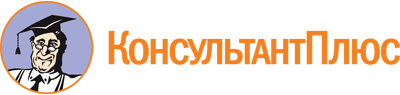 Закон Республики Башкортостан от 24.12.2012 N 638-з
(ред. от 31.05.2023)
"О бесплатной юридической помощи в Республике Башкортостан"
(принят Государственным Собранием - Курултаем РБ 20.12.2012)Документ предоставлен КонсультантПлюс

www.consultant.ru

Дата сохранения: 24.06.2023
 24 декабря 2012 годаN 638-зСписок изменяющих документов(в ред. Законов РБ от 11.07.2014 N 121-з, от 29.12.2014 N 175-з,от 17.06.2016 N 384-з, от 11.07.2017 N 519-з, от 04.02.2019 N 53-з,от 03.12.2019 N 177-з, от 28.05.2020 N 260-з, от 26.10.2021 N 452-з,от 27.09.2022 N 601-з, от 31.05.2023 N 708-з)